О проведении  Открытого городского чемпионата по спортивным современным танцамНа основании  п.п. 28 п. 2.27. раздела 2 календарного плана официальных физкультурных мероприятий и спортивных мероприятий Красноярского края на 2019 год утвержденного приказом отдела ФКСиМП от 29.12.2018 № 99-ОД, в целях популяризации и развития видов спорта на территории города Канска, развития массовой физической культуры и спорта, пропаганды здорового образа жизни, руководствуясь ст. 30, 35 Устава города Канска, ПОСТАНОВЛЯЮ:Отделу физической культуры, спорта и молодежной политики администрации г. Канска (Ю.А. Серезитинов), МБУ «ФСК «Текстильщик» (В.Ф. Сакс) организовать и провести открытый городской чемпионат по спортивным современным танцам (далее – соревнования) в Доме спорта «Текстильщик» 14 декабря 2019 года.Утвердить положение о соревновании, согласно приложению № 1 к настоящему постановлению.Утвердить план мероприятий по подготовке и проведению соревнования, согласно приложению № 2 к настоящему постановлению. Начальнику Отдела физической культуры, спорта и молодежной политики администрации г. Канска (Ю.А. Серезитинов) уведомить о проведении соревнований:- МО МВД России «Канский» (Н.В. Банин), рекомендовать организовать охрану правопорядка в местах проведения соревнования; - отдел г. Канска управления ФСБ России по Красноярскому краю (И.Н. Тимков);- МКУ «Управление по делам ГО и ЧС администрации г. Канска» (В.И. Орлов);- КГБУЗ «Канская межрайонная больница» (А.В. Кудрявцев); - ФГКУ «10 отряд ФПС по Красноярскому краю» (А.В. Кравцов), рекомендовать определить дополнительные мероприятия по реагированию на возможные пожары и ЧС на объектах (территориях), на которых проводится соревнование. Ведущему специалисту Отдела культуры (Н.А. Велищенко) разместить данное постановление на официальном сайте муниципального образования город Канск в сети Интернет.  Контроль за исполнением настоящего постановления возложить на начальника отдела физической культуры, спорта и молодежной политики администрации города Канска Ю.А. Серезитинова. Постановление вступает в силу со дня подписания.Глава города Канска								      А.М. БересневПриложение № 1 к постановлениюадминистрации города Канскаот 10.12.2019 г. № 1193ПОЛОЖЕНИЕОткрытого городского чемпионата «Восточная ЖАРА 2019»ЦЕЛИ И ЗАДАЧИ1.1 Пропаганда здорового образа жизни, творческий обмен между танцорами, создание условий для творческого роста танцоров; 1.2 Привлечение детей и молодежи в творческие, спортивные современные танцевальные направления, а также направления Хип-Хоп культуры. Повышение исполнительского мастерства  участников.СРОКИ И МЕСТО ПРОВЕДЕНИЯ2.1. 14 декабря 2019 г., Красноярский край, г. Канск, МБУ ФСК «Текстильщик» ул. 40 лет Октября, 333. ОРГАНИЗАТОР3.1. Канская местная общественная организация «Федерация Брейк-Данса города Канска» совместно с отделом по физической культуре, спорта и молодежной политики администрации г.Канска 4. УЧАСТНИКИ И УСЛОВИЯ ЧЕМПИОНАТА4.1  В чемпионате могут принять участие танцевальные/музыкальные группы  и   индивидуальные исполнители в возрасте от 7 до 35 лет;4.2 Танцевальные команды и творческие коллективы соответствующие специфике данного чемпионата;4.3 К участию в  допускаются танцоры, танцевальные/музыкальные группы прошедшие регистрацию;4.4 Участники соревнований  несут ответственность за свою жизнь и здоровье;4.5 Расходы на проживание, питание и проезд несет направляющая сторона; 4.6 Заявки на участие присылать на  bboykiss@mail.ru до 13 декабря 2019 года (Форма заявки см. Приложение 1)Подтверждение регистрации (регистрация),   танцоров для участия в соревнованиях начинается не позднее, чем за час  и заканчивается за 15 минут до начала номинации.4.7 Количество участников в номинации Street Dance не должно превышать 15 человек. 5. РЕГИСТРАЦИЯ УЧАСТНИКОВ5.1 Бесплатное участие.6. НОМИНАЦИИ ФЕСТИВАЛЯУчастникам необходимо зарегистрироваться за 1 час до начала номинации!Номинации:08.00 – 09.45  Регистрация участниковBREAKING:
10.00 – 10.30  Solo (до 6  лет);
10.30 – 11.00  Solo (7-8 лет);
11.00 – 11.30  Solo (9-10 лет);
11.30 – 12.00  Solo (11-12 лет);12.00 – 12.30  Solo (13-14 лет);
12.30 – 13.00  B-girl solo (без возрастной категории);Перерыв с 13.00 до 14.0014.00 – 14.30  ) Street Dance show ;14.30 – 15.30  Solo (15-18 лет); 15.30 – 16.30  Solo Профи;16.30 – 17.30  2 vs 2 (дети);  17.30 – 18.30  Crew vs Crew (дети);18.30 – 19.30  Octagon (профи);RAP музыка:13.00 – 13.30  соло исполнитель;13.35 – 14.00  Команда.8. НАГРАЖДЕНИЕ ПОБЕДИТЕЛЕЙ8.1 Итоги конкурса подводит жюри;8.2 Победители соревнований награждаются дипломами, денежными призами (за номинации категории – профи, Street Dance show, Octagon)  дипломами и подарками от партнеров чемпионата (за детские номинации по возрастным категориям).9. СУДЕЙСКИЙ СОСТАВBREAKING , Street Dance show :Худяков «Proff» Алексей (г. Красноярск) судья 3 квалификационной категории.Харитонов «Железный» Степан (г.Иркутск) судья 3 квалификационной категории.Тормозаков «Art Maximus» Прокопий (г.Абакан) судья 3 квалификационной категории.Rap:Алексей «LOKI Laufeyiar sonr» Карпов (г.Канск) победитель Российских и краевых Рэп фестивалей. MC’S (ведущие):Карпов «LOKI Laufeyiar sonr» Алексей (г.Канск) Гридасов « Kill One» Николай (г.Бородино)DJ (музыкальное сопровождение):Кирилл «VANDAL» Косых (г. Красноярск) «WHITE MASTERS»10. СПОНСОРЫ И ПАРТНЕРЫПартнеры:- КГАУ «Краевой Дворец Молодежи»- Телекомпания Канск 5 Канал - Рекламное агентство «SMedia» - МБУ Многопрофильный Молодежный Центр г.Канска - ФОК «Дельфин»Спонсоры:ОАО «Сибсталь»Партия «Единая Россия» Салон цветов «Мама Роза» Доставка суши и ролов «Ебидоеби»ИП Джегет А.В11. КОНТАКТЫКиселев Анатолий Викторович – 8-983-28-555-07; Лисиенко Дмитрий Александрович- 8-962-069-01-70. Данное положение является официальным приглашением.                                                                   Приложение № 2 к постановлениюадминистрации города Канскаот 10.12.2019 г. № 1193Планмероприятий по подготовке и проведению открытого городского чемпионата по спортивным современным танцам 14 декабря 2019 г.Начальник отдела ФКСиМП						         Ю.А. Серезитинов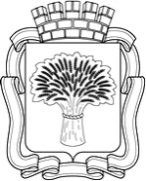 Российская ФедерацияАдминистрация города Канска
Красноярского краяПОСТАНОВЛЕНИЕ Российская ФедерацияАдминистрация города Канска
Красноярского краяПОСТАНОВЛЕНИЕ Российская ФедерацияАдминистрация города Канска
Красноярского краяПОСТАНОВЛЕНИЕ Российская ФедерацияАдминистрация города Канска
Красноярского краяПОСТАНОВЛЕНИЕ 10.12.2019 г.№1193п/пМероприятияСрокиМесто проведенияОтветственныйОрганизация работы главной судейской коллегии14.12.2019 Дом спорта «Текстильщик»КМОО «Федерация Брейк-Данса города Канска»(А.В. Кисилев)МБУ «ФСК «Текстильщик» (В.Ф. Сакс)Обеспечение безопасности движения и охраны общественного порядка на местах проведения соревнований 14.12.2019с 9.00-20.00 Дом спорта «Текстильщик»МО МВД России «Канский»(Н.В. Банин)Организация торжественного открытия соревнований14.12.201912.00Дом спорта «Текстильщик»Отдел ФКСиМП(Ю.А. Серезитинов)КМОО «Федерация Брейк-Данса города Канска»(А.В. Кисилев)Подготовка грамот до 14.12.2019Дом спорта «Текстильщик»Отдел ФКСиМП(Ю.А. Серезитинов)КМОО «Федерация Брейк-Данса города Канска»(А.В. Кисилев)Организация награждения 14.12.2019Дом спорта «Текстильщик»Отдел ФКСиМП(Ю.А. Серезитинов)КМОО «Федерация Брейк-Данса города Канска»(А.В. Кисилев)Предоставление анонса по соревнованию в администрацию города Канскадо 12.12.2019Отдел ФКСиМП(Ю.А. Серезитинов)Размещение анонса соревнования на сайте администрации города Канска12.12.2019Отдел культуры администрации г.Канска(Н.А. Велищенко)Организация работы со СМИ по освещению проведения соревнований09-14.12.2019Отдел культуры администрации г.Канска(Н.А. Велищенко)Организация медицинского обслуживания в дни соревнований (в соответствии с пунктом 5 постановления)14.12.2019 Дом спорта «Текстильщик»Отдел ФКСиМП(Ю.А. Серезитинов)КМОО «Федерация Брейк-Данса города Канска»(А.В. Кисилев)